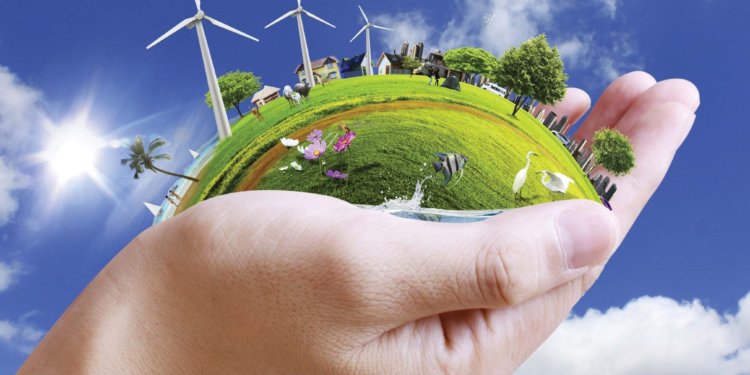 РАБОТА   УЧАЩИХСЯ    4-10-х КЛАССОВНА   ПРИШКОЛЬНОМУЧЕБНО – ОПЫТНОМ   УЧАСТКЕ29.05.2017-02.06.2017- ( 4«А» кл., 4 «Б» кл.)05.06.2017 - 21.06.2017- ( 8 «А» кл., 8 «Б» кл.)22.06.2017 – 07.07.2017- (7 «А»кл., 7 «Б» кл.)10.07.2017 – 21.07.2017 (5 «А» кл., 5 «Б» кл.)10.07.2017 – 25.07.2017 (9 «А» кл., 9 «Б» кл.)26.07.2017 -10.08.2017- (10 «Б» кл.)26.07.2017 -08.08.2017- (6 «Б» кл.)11.08.2017- 24.08.2017 (6 «А» кл.)11.08.2017- 29.08.2017 (10 «А» кл.)Н А Ч А Л О    Р А Б О Т Ы    В  8.00  ЧАС.,КРОМЕ СУББОТЫ И ВОСКРЕСЕНИЯОБЯЗАТЕЛЬНО ИМЕТЬ ПРИ СЕБЕ  ГОЛОВНОЙ УБОР.РЕБЯТА ИЗ  х.АЛБАШИ, х.ПРИЮТНЫЙ, х.ЛЕНИНСКИЙ, х.ВОЛЬНЫЙПРОХОДЯТ ПРАКТИКУ ПО МЕСТУ ЖИТЕЛЬСТВА(ПРЕДОСТАВЛЯЮТ СПРАВКУ О ПРОХОЖДЕНИ ПРАКТИКИ)